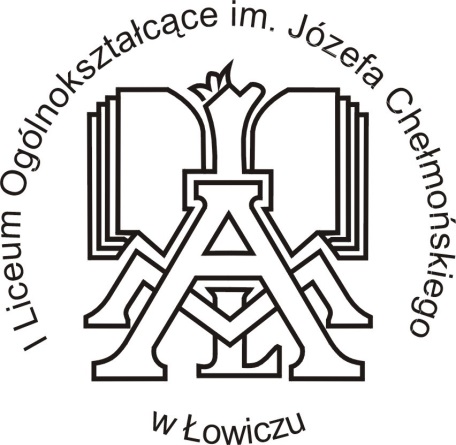 SZKOLNY ZESTAW PODRĘCZNIKÓWW ROKU SZKOLNYM 2013/2014I Liceum Ogólnokształcące im. Józefa ChełmońskiegoNOWA PODSTAWA PROGRAMOWA – KLASY PIERWSZE – 2013/2014NOWA PODSTAWA PROGRAMOWA – KLASY DRUGIE – 2013/2014STARA  PODSTAWA PROGRAMOWA – KLASY TRZECIE – 2013/2014PrzedmiotAutor podręcznikaTytuł podręcznikaNumer dopuszczeniaWydawnictwoReligia Ks. J. SzpetD. Jackowiak„Świadek Chrystusa w Kościele” – 1 Księgarnia św. WojciechaEtyka Magdalena ŚrodaEtyka dla myślących354/2011Wydawnictwo Czarna Owca sp. z o.o.Język  polskiDariusz Chemperek, Adam KalbarczykZrozumieć tekst - zrozumieć człowieka. Starożytność-średniowiecze. Podręcznik do języka polskiego dla liceum i technikum. Klasa 1. Część1463/1/2012Wydawnictwa Szkolne i Pedagogiczne Sp. z o.o.Język  polskiAdam Kalbarczyk, Dariusz ChamperekZrozumieć tekst - zrozumieć człowieka. Renesans-preromantyzm. Podręcznik do języka polskiego dla liceum i technikum. Klasa 1. Część 2463/2/2012Wydawnictwa Szkolne i Pedagogiczne Sp. z o.o.Język  polskiMałgorzata Chmiel, Eliza KostrzewaPonad słowami. Podręcznik do języka polskiego dla liceum i technikum. Zakres podstawowy i rozszerzony. Klasa 1. Część 1425/1/2012Nowa Era Spółka z o.o.Język  polskiMałgorzata Chmiel, Anna RównyPonad słowami. Podręcznik do języka polskiego dla liceum i technikum. Zakres podstawowy i rozszerzony. Klasa 1. Część 2425/2/2012Nowa Era Spółka z o.o.Język  polskiWitold Bobiński, Anna Janus-Sitarz, Maciej PabisekLustra świata. Podręcznik do języka polskiego dla liceum. Część 1. Kształcenie w zakresie podstawowym i rozszerzonym541/1/2012Wydawnictwa Szkolne i Pedagogiczne Sp. z o.o.Język  polskiWitold Bobiński, Anna Janus-Sitarz, Maciej PabisekLustra świata. Podręcznik do języka polskiego dla liceum. Część 2. Kształcenie w zakresie podstawowym i rozszerzonym541/2/2012Wydawnictwa Szkolne i Pedagogiczne Sp. z o.o.Język angielskiMarta Rosińska, Philip KerrMatura Masters Pre-Intermediate119/2/2009Macmillan Polska Sp. z o.o.Język angielskiMarta Rosińska, Lynda EdwardsMatura Masters Intermediate119/3/2010Macmillan Polska Sp. z o.o.Język angielskiMarta Rosińska, Lynda Edwards, Arkadiusz MędelaMatura. Poziom podstawowy. Repetytorium z testami560/2012Macmillan Polska Sp. z o.o.Język angielskiDavid SpencerGateway 1Gateway 2Gateway 3421/1/2012421/2/2012421/3/2012Macmillan Polska Sp. z o.o.Język angielskiJayne Wildman, Fiona BeddallInsight Pre-Intermediate640/1/2013Oxford University Press Polska Sp. z o.o.Język angielskiJayne Wildman, Cathy Myers, Claire ThackerInsight Intermediate640/2/2013Oxford University Press Polska Sp. z o.o.Język angielskiNew Matura Solutions Pre-Intermediate361/2/2011Oxford University Press Polska Sp. z o.o.Język angielskiTim Falla, Paul A. Davies, Małgorzata WieruszewskaNew Matura Solutions Intermediate361/3/2012Oxford University Press Polska Sp. z o.o.Język niemieckiGiorgio MottaExakt 1. Podręcznik do języka niemieckiego. Książka ćwiczeń368/1/2011Wydawnictwo "LektorKlett"Język niemieckiGiorgio Motta, Beata ĆwikowskaDirektNeu 1A. Podrecznik z ćwiczeniami do języka niemieckiego333/1/2011/z1Wydawnictwo "LektorKlett"Język niemieckiGiorgio Motta, Beata ĆwikowskaDirektNeu 1B. Podręcznik z ćwiczeniami do języka niemieckiego333/2/2011/z1Wydawnictwo "LektorKlett"Język rosyjskiHalina Dąbrowska, Mirosław ZybertNovyevstreči 1. Podręcznik z ćwiczeniamidla szkół ponadgimnazjalnych. Kurs dla początkujących344/1/2011Wydawnictwa Szkolne i Pedagogiczne Sp. z o.o.Język rosyjskiMirosław ZybertNovyevstreči 2. Podręcznik z ćwiczeniami dla szkół ponadgimnazjalnych. Kurs dla początkujących344/2/2011Wydawnictwa Szkolne i Pedagogiczne Sp. z o.o.Język francuskiRegineBoutegege, Magdalena Supryn-KlepcarzFrancofolie express 1. Podręcznik dla szkół ponadgimnazjalnych382/1/2011Wydawnictwo Szkolne PWN Sp. z o.o.Historia Stanisław Roszak, Jarosław KłaczkowPoznać przeszłość. Wiek XX. Podręcznik do historii dla szkol ponadgimnazjalnych. Zakres podstawowy525/2012Nowa Era Spółka z o.o.Wiedza o społeczeństwieMarek Grondas, Janusz ŻmijskiPo prostu WOS. Podręcznik do WOS dla szkól ponadgimnazjalnych. Zakres podstawowy531/2012Wydawnictwa Szkolne i Pedagogiczne Sp. z o.o.Wiedza o kulturzeMonika Bokiniec, Barbara Forysiewicz, Jacek Michałowski, Natalia Mrozkowiak-Nastrożna, Grzegorz Nazaruk, Magdalena Sacha, Grażyna ŚwiętochowskaSpotkania z kulturą. Podręcznik do wiedzy o kulturze dla liceumi technikum449/2012Nowa Era Spółka z o.o.Matematyka Alina Przychoda, Zygmunt ŁaszczykMatematyka. Poznać, zrozumieć. Kształcenie w zakresie podstawowym. Podręcznik do liceum i technikum. Klasa 1540/1/2012Wydawnictwa Szkolne i Pedagogiczne Sp. z o.o.Matematyka Alina Przychoda, Zygmunt ŁaszczykMatematyka. Poznać, zrozumieć. Kształcenie w zakresie podstawowym i rozszerzonym. Podręcznik do liceum i technikum. Klasa 1582/1/2012Wydawnictwa Szkolne i Pedagogiczne Sp. z o.o.Fizyka i astronomiaMaria Fiałkowska, Barbara Sagnowska, Jadwiga SalachŚwiat fizyki - podręcznik dla szkół ponadgimnazjalnych, zakres podstawowy548/1/2012Wydawnictwo "ZamKor" P. Sagnowski i Wspólnicy Sp. j.Chemia Romuald Hass, Aleksandra Mrzigod, Janusz MrzigodTo jest chemia. Podręcznik dla szkół ponadgimnazjalnych. Zakres podstawowy438/2012Nowa Era Spółka z o.o.Biologia Emilia Bonar, Weronika Krzeszowiec-Jeleń, Stanisław CzachorowskiBiologia na czasie. Podręcznik dla szkół ponadgimazjalnych. Zakres podstawowy450/2012Nowa Era Spółka z o.o.Geografia Barbara Lenartowicz, Marcin WójcikCzas na geografię. Podręcznik. Zakres podstawowy355/2011Wydawnictwo Szkolne PWN Sp. z o.o.Podstawy przedsiębiorczości Jarosław Korba, Zbigniew SmutekPodstawy przedsiębiorczości. Podręcznik dla szkół ponadgimnazjalnych483/2012Wydawnictwo Pedagogiczne OPERON Sp. z o.o.InformatykaEwa Gurbiel, Ewa Kołczyk, Helena Krupicka, Grażyna Hardt-Olejniczak, Maciej M. SysłoInformatyka to podstawa. Zakres podstawowy544/2012Wydawnictwa Szkolne i Pedagogiczne Sp. z o.o.Edukacja dla bezpieczeństwaJarosław SłomaŻyję i działam bezpiecznie. Podręcznik do edukacji dla bezpieczeństwa dla szkół ponadgimnazjalnych426/2012Nowa Era Spółka z o.o.PrzedmiotAutor podręcznikaTytuł podręcznikaNumer dopuszczeniaWydawnictwoReligia Ks. J. SzpetD. Jackowiak„Świadek Chrystusa w świecie” – 2Księgarnia św. WojciechaEtyka Magdalena ŚrodaEtyka dla myślących354/2011Wydawnictwo Czarna Owca sp. z o.o.Język  polskiDariusz Chemperek, Adam Kalbarczyk, Dariusz TrześniowskiZrozumieć tekst - zrozumieć człowieka. Romantyzm - pozytywizm. Podręcznik do jezyka polskiego. Liceum i technikum. Klasa 2. Część 1. Zakres podstawowy i rozszerzony463/3/2013Wydawnictwa Szkolne i Pedagogiczne Sp. z o.o.Język  polskiDariusz Chemperek, Adam Kalbarczyk, Dariusz TrześniowskiZrozumieć tekst - zrozumieć człowieka. Modernizm-dwudziestolecie międzywojenne (nurt klasyczny). Podręcznik do języka polskiego. Liceum i technikum. Klasa 2. Część 2. Zakres podstawowy i rozszerzony463/4/2013Wydawnictwa Szkolne i Pedagogiczne Sp. z o.o.Język  polskiMałgorzata Chmiel, Anna RównyPonad słowami. Podręcznik do języka polskiego dla liceum i technikum. Zakres podstawowy i rozszerzony. Klasa 2. Część 1425/3/2013Nowa Era Spółka z o.o.Język angielskiMarta Rosińska, Philip KerrMatura Masters Pre-Intermediate119/2/2009Macmillan Polska Sp. z o.o.Język angielskiMarta Rosińska, Lynda EdwardsMatura Masters Intermediate119/3/2010Macmillan Polska Sp. z o.o.Język angielskiMarta Rosińska, Lynda Edwards, Arkadiusz MędelaMatura. Poziom podstawowy. Repetytorium z testami560/2012Macmillan Polska Sp. z o.o.Język angielskiDavid SpencerGateway 2Gateway 3421/2/2012421/3/2012Macmillan Polska Sp. z o.o.Język angielskiTim Falla, Paul A. Davies, Małgorzata WieruszewskaNew Matura Solutions Intermediate361/3/2012Oxford University Press Polska Sp. z o.o.Język angielskiJayne Wildman, Fiona BeddallInsight Pre-Intermediate640/1/2013Oxford University Press Polska Sp. z o.o.Język angielskiJayne Wildman, Cathy Myers, Claire ThackerInsight Intermediate640/2/2013Oxford University Press Polska Sp. z o.o.Język angielskiJenny Quintana, Joanna Sosnowska, Danuta GrycaOxford Excellence for Matura. New Exam Builder. Podręcznik z repetytorium do języka angielskiego345/1/2011Oxford University Press Polska Sp. z o.o.Język angielskiJoanna Sosnowska, Danuta Gryca, Jenny QuintanaOxford Excellence for Matura. New Exam Extender. Podręcznik z repetytorium do języka angielskiego345/2/2011Oxford University Press Polska Sp. z o.o.Język niemieckiGiorgio MottaExakt 2.368/2/2012Wydawnictwo "LektorKlett"Język rosyjskiHalina Dąbrowska, Mirosław ZybertNovyevstreči 1. Podręcznik z ćwiczeniamidla szkół ponadgimnazjalnych. Kurs dla początkujących344/1/2011Wydawnictwa Szkolne i Pedagogiczne Sp. z o.o.Język rosyjskiMirosław ZybertNovyevstreči 2. Podręcznik z ćwiczeniami dla szkół ponadgimnazjalnych. Kurs dla początkujących344/2/2011Wydawnictwa Szkolne i Pedagogiczne Sp. z o.o.Język francuskiRegine Boutegege, Magdalena Supryn-KlepcarzFrancofolie express 2. Podręcznik dla szkół ponadgimnazjalnych382/2/2013Wydawnictwo Szkolne PWN Sp. z o.o.Historia Zrozumieć przeszłość. Starożytność i średniowiecze. Podręcznik do historii dla liceum ogólnokształcącego i technikum. Zakres rozszerzony642/1/2013Nowa Era Spółka z o.o.Wiedza o społeczeństwieMaciej Batorski, Artur DerdziakWiedza o społeczeństwie. Zakres rozszerzony. Szkoły ponadgimnazjalne577/1/2012Wydawnictwo Pedagogiczne OPERON Sp. z o.o.Matematyka Alina Przychoda, Zygmunt ŁaszczykMatematyka. Poznać, zrozumieć. Kształcenie w zakresie podstawowym. Podręcznik do liceum i technikum. Klasa 2540/2/2013Wydawnictwa Szkolne i Pedagogiczne Sp. z o.o.Matematyka Alina Przychoda, Zygmunt ŁaszczykMatematyka. Poznać, zrozumieć. Kształcenie w zakresie podstawowym i rozszerzonym. Podręcznik do liceum i technikum. Klasa 2Procedura dopuszczenia w tokuWydawnictwa Szkolne i Pedagogiczne Sp. z o.o.Fizyka i astronomiaMaria Fiałkowska, Barbara Sagnowska, Jadwiga SalachZ fizyką w przyszłość. Podręcznik dla szkół ponadgimnazjalnych - zakres rozszerzony. Część 1548/1/2012Wydawnictwo "ZamKor" P. Sagnowski i Wspólnicy Sp. j.Chemia Maria Litwin,Szarota Styka-Wlazło, Joanna SzymońskaTo jest chemia. Część 1. Chemia ogólna i nieorganiczna. Podręcznik dla liceum i technikum. Zakres rozszerzony528/1/2012Nowa Era Spółka z o.o.Biologia Marek Guzik, Ewa Jastrzębska, Ryszard Kozik, Renata Matuszewska, Ewa Pyłka-Gutowska, Władysław ZamachowskiBiologia na czasie 1. Podręcznik dla liceum i technikum. Zakres rozszerzony564/1/2012Nowa Era Spółka z o.o.Geografia Geografia dla maturzysty. Część 1. Geografia fizyczna świata.Piotr Czubla, Elżbieta Papińska610/1/2012Wydawnictwo Szkolne PWN Sp. z o.o.InformatykaZbigniew TalagaInformatyka nie tylko dla uczniów. Zakres rozszerzony395/1/2011Wydawnictwo Szkolne PWN Sp. z o.o.FilozofiaMagdalena Gajewska, Krzysztof SobczakFilozofia. Podręcznik dla szkół ponadgimnazjalnych585/2012Wydawnictwo Pedagogiczne OPERON Sp. z o.o.Historia i społeczeństwoOjczysty Panteon i ojczyste sporyProcedura dopuszczenia w tokuNowa Era Spółka z o.o.PrzyrodaMirosław Galikowski, Romuald Hassa, Marek Kaczmarzyk, Aleksandra Mrzigod, Janusz Mrzigod, Marek WięckowskiPrzyroda. Podręcznik dla liceum ogólnokształcącego i technikumProcedura dopuszczenia w tokuNowa Era Spółka z o.o.Język angielski w biznesieJohn Taylor, Jeff ZeterBusiness EnglishExpress PublishingJęzyk łaciński i kultura antycznaStanisław Wilczyński, Ewa Pobiedzińska, Anna JaworskaPorta Latina nova. Podręcznik do języka łacińskiego i kultury antycznej416/2012Wydawnictwo Szkolne PWN Sp. z o.o.PrzedmiotAutor podręcznikaTytuł podręcznikaWydawnictwoReligia Ks. J. SzpetD. Jackowiak „Świadek Chrystusa w rodzinie” – 3 Księgarnia św. WojciechaEtyka Jarco, Kalita, Semp„Świat wartości moralnych” PWNJęzyk  polskiK. Mrowcewicz„Przeszłość to dziś”STENTORJęzyk  polskiDrabikJ. Pstrąg A. Zawadzki„Klucz do świata” WSz PWNJęzyk angielskiM. RosińskaPh. KerrMatura MastersMacMillanJęzyk angielskiJenny Quintana i inniOxford Excellence for matura (New Exam Builder)OxfordJęzyk niemieckiK ŁuniewskaZ. Wąsik„Alles klar” WSiP 2007Język rosyjskiM. ZybertA. Pado„Новые встречи ” cz. 3 (początkowy)„Ycneх"  3  (kontynuacja)WSiPJęzyk francuskiR. MetanolGuy Capele„Le nouveau Taxi”  cz. 2HachetteJęzyk łaciński i kultura antycznaWilczyński Stanisław, Pobiedzińska Ewa, Jaworska EwaPorta Latina Podręcznik do języka łacińskiego i kultury antycznej Preparacje i komentarzePWNHistoria L. MrozewiczR. ŚniegockiHistoria cz. IIINowa EraWiedza o społeczeństwieZ. SmutekJ. MaleńkaB. Surmacz„Wiedza o społeczeństwie”OPERONMatematyka M. KurczabE. KurczabE. Świda „Matematyka 3” podstawowy i rozszerzonyOE Krzysztof PazdroFizyka i astronomiaJ. Salach„Wybieram fizykę”  +  zbiór zadańZamKorFizyka i astronomiaB. Sagnowska„Fizyka i astronomia dla każdego”ZamKorFizyka i astronomiaJ. Blinowski „Fizyka”  cz. 3WSiPChemia St. HejwowskaR. MarcinkowskiJ. StaluszkaCHEMIA 3 + zbiór zadańZakres  rozszerzonyOPERONBiologia W. LewińskiBIOLOGIA 3zakres rozszerzonyOPERONGeografia B. LenartowiczE. WilczyńskaM. Wójcik„Geografia na czasie”PWNPodstawy przedsiębiorczości GregorczykRomanowska i in.„Przedsiębiorczość bez tajemnic”WSiPTechnologia informacyjnaE.GurbielM. Sysło„Technologia informacyjna”WSiPInformatykaM. Sysło i inni„Informatyka”  cz. 2WSiPFilozofia J. Wojtysiak„Pochwała ciekawości”ZNAK